Couples Counseling Client Information Information you provide here is protected as confidential information.Appointment Date: ________________Name: _____________________________________   Name: _____________________________________Birth Date: ______ /______ /______    Age______ 	      Birth Date: ______ /______ /______    Age______Occupation_______________________________	      Occupation_______________________________Company ________________________________        Company ________________________________Phone: __________________________________ 	      Phone: __________________________________	May I leave a message?    □ Yes   □ No			         May I leave a message?    □ Yes    □ NoE-mail: __________________________________ 	        E-mail: __________________________________		May I email you?         □Yes   □No 			         May I email you?	□Yes   □No *Note: Email correspondence is not guaranteed as a confidential method of communication.If you choose to email me, please limit details to appointment issues.Marital/Relationship Status/Living Situation:  _______________________________________________Address: __________________________________   If different: __________________________________City, State, Zip: _____________________________	          __________________________________Children/ages: __________________________________________________________________________ Emergency Contact: ___________________________________Phone: _________________________Relationship to Couple: __________________________________Current Medications and Medical Conditions: 	       Current Medications and Medical Conditions:_________________________________________	        __________________________________________________________________________________        __________________________________________________________________________________	        _________________________________________Briefly describe the main issues for which you are seeking counseling today:_________________________________________________________________________________________________________________________________________________________________________________________________________________________________________________________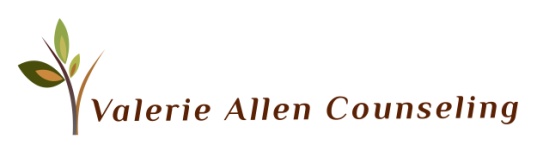 Valerie Allen, MEd, LPCC8933 Cincinnati-Dayton RoadWest Chester, OH  45069